Chilliwack Minor Hockey AssociationBoard Meeting Minutes September 24th, 20186:30pm-Twin Rinks-1. AttendancePresiding Officer: Jeremy MannSecretary: Sarah Stevens1st Vice President: Mark Luknowsky Treasurer: Krista ChristiukTournament Coordinator: Jennifer KempHockey 1/2 Director: Chantelle BisschopBantam Director: Wiley BorgPewee Director: Ross HoldingMidget & Juvenille Director: Cindy RhodesDirector of Coach & Player Development/Coach Coordinator: Mike KindRIC: Doug Kemp Sponsorship Director: Charmaine SurmanGuests:Equipment Manager: Divisional coordinators: Absent with regrets:Director at Large: Poma Dhaliwal Co-RIC: Connor McKrackenHockey 3/4 Director:  Michael JordanIce Coordinator: Craig Lehr2nd Vice President: Andrea LaycockAtom Director:  Kevin NaswellFemale Director: Colleen Nerbus2. Call to Order @ 6:32pm3. ApprovalsMotion to accept the board minutes from September 10th, 2018 by Cindy, Seconded by Wiley. All in favor, motion carried.4. President Update: JeremyDirector at Large position held by Poma Jeremy offered another position, but Poma refused which he cannot do.Have not received a letter of resignationVote to declare the Director at Large position to be vacant, by Jeremy, seconded Mark. All in 8 favor, 1 opposed, motion carried.Picture Day Dates:Oct 27th, Nov 3th, and Nov 24thEarlier date then ready for ChristmasLater better than earlier due to C division balancing – Pacific Coast Deadline Nov 12November 24th is the only day we won’t have a conflict; However, they won’t be ready for Christmas.Oct 27th and Nov 3rd (Retakes) has been decided as association balancing should be completed by then.Coaches/Manager MeetingTonya Woldock is now not available as the date changedMark and Jeremy to run meetingDoug ref portion – what would you like discussedBetter behavior by coachesScore sheets ready and copies available every game when you’re the home teamPCAHA meeting Wednesday, September 26thNo email received yet to tell coaches and managers of meetingBryce and Jeremy to get notice sent out immediatelyReferee Request – Letter receivedChilliwack Camp September 30thKeep order by when the request is received – 40 kids on the waiting listTaking 15 kids – ref to be in question is 19th on the list – now moved to 17th Parent thinks her child should get into the camp as her child took the course and was carded in another city.We do not have a policy in place so, we need to get this done and post on the website.Your still in the que regardless if you go somewhere else to get cardedIf we have a process in place, we need to back up our RIC’s decisionWe need come to a decision and put a policy in placeMotion by Jeremy to approve the request that the parent has made, seconded by Cindy. All in favor to approve the child to enter the referee camp. O in favor, 7 opposed, 2 abstentions.Doug, Connor and another board member will draft a policyWebsite issuesTeam pages VS. Team SnapTeam Pages has lots of issues, so we would like to get away from itShould we start using Team Snap for scheduling or keep using team pages?Season already started should we change process now?Final decision is to continue using Team Pages and work out the bugsJeremy is reluctant to move forward with Team Snap when it’s not working right nowNeed a transition plan sooner than trying now – get it ready for next seasonJeremy to look over and decide if it works for us. We were told it had a full link into Hockey Canada but doesn’t.Suggestion is to run a Trial using one team pulling from team pages to team snap – to be determined – some teams already use Team Snap CMHA policy on apparel, name bars (Laga) and proposed bumper stickersCan have Bauer and Koby as long as the CMHA logo is dominant and where it should beAll embroidery must be done at SapphireName bars go through equipment manager Laga did them last year Teams must email Jasonadd to coaches/managers package. Teams responsible for removing C’s and A’s and name bars at the end of each season.The equipment manager checks when they are returned at the end of year and jersey deposit returned.Bumper sticker To be purchased from Sapphire Jeremy sent an email to person requesting that you have to use CMHA logo and get approval from the board.Jeremy to email templates the board for thoughtsRep Prep WageInvoice sent to CMHA at a high hourly wageWho authorized and who approved?Redo invoice and bill for hourly rate that we give to all other coachesJeremy will not sign a cheque until the coach explains why such a high hourly wageOverage/Underage Exemption ProcessWanda Warren approves the requests …. Approves request for which divisionsChilliwack Chiefs outstanding invoice $6,500.00$5,000 from last year to promote The Chiefs (Bantam A1) and a laptopDon’t here back by Monday Jeremy will make contactBoston Bruins Alumni Game – Feb 23, 2019 – Charmaine to head up and promoteWorld Girls Hockey weekend – Oct 5-7thGreat idea but not a good weekend not enough resources as multiple events that same weekendJuvenile A Championships – Hosting this seasonNo team in place yet - looking for kids only have 13 kids and 2 goaliesHost committee neededCindy Committee ChairProposed Town Hall MeetingOctober 24th proposedJeremy, Mark, others?Gives the membership an opportunity to ask questions and bring up concerns etc.…5. Treasurer – KristaMembership with outstanding feesKrista to send the Directors a list of who owes and then the directors will contact players stating they are ineligible and not allowed on the ice according to our policy. Krista to double check the list before emailing as players are waiting on funds from Jumpstart or on payment plansKrista Suggests that Brittany gets changed over to a salary wage rather than hourly to budget more accurately each seasonHockey Canada Dreams come true program offered to pay $400 of fees of each player and gear etc.. Jeremy motions that we use $1,960.00 from the CMHA hockey fund to cover the balance of registration fees for the players in the Hockey Canada Dreams Come True Program, seconded by Wiley. All in favor, Motion carried.Development ratesWhat’s the Cap? Should we raise the cap?Defer so we can look in previous minutes and wait for other directors to discussInsurance PolicyDoug asked if we can go through someone else No we can’t we must go through Pacific Coast which then pays Hockey CanadaMotion to accept the financial statement by Cindy, seconded by Wiley. All in favor, motion carried.Note: Development money must be used for the instructors listed on the development list6. Divisional ReportsHockey ½ - Chantelle Teams have been setRoster lists sent to BritneyCoaches are happy, and things are moving forward. No problems so farUnder Age Player request to move from Hockey 2 to hockey 3 was rejectedOverage Player request to move from Hockey 2 move to hockey 1 was rejectedPlayer leaving hockey to concentrate on skatingHockey 3/4 – Mike Ran both drafts on Friday, September 21st and teams have been selected4 teams- Hockey 35 teams – Hockey 4Atom – KevinDraft was completedInformation went out for coaches/managers meeting for TuesdayStarted balancing gamesStill 2 goalies for C divisionFemale – Colleen Getting help from the Atom ice coordinatorWaiting on final approval on player movement to finalize the rosterBantam – WileyDraft went pretty well5 teams, all have coaches2 parents with conflicts at this time1 would like movement due to potential bullying issueanother player may be in the mix will take care of it and coaches are good.1 would like movement to assist with ridesRides conflict may work itself outOther than that, things are clear at this pointDue to some trade discussion, the draft took longer this year and went a little over 2 hours in total.Peewee – Ross – No ReportMidget and Juvenile – CindyDraft went well, long but wellTeams are full to good numbers for midget fielding 6 teams One player moved so far to startStill one too many goalies – working on this issueGames start this weekend for balancingJuvenile A still forming to try and field a team1 team of Juvenile C players is formed and on ice with coachesMidget A teams have both released all extra goalies/playersChilliwack has been awarded the Juvenile provincialsMarch 21st to 24th, 2019One too many GoaliesOverage to Bantam cant Affiliate Player (AP) to MidgetProve that he needs extra assistance – room on a bantam team if approvedOnly other choice is register as a 3rd goalie and he never touches the iceDoes Mission or Abbotsford have players to make a 7th teamAlready declared but can get approval from WondaJeremy waiting to hear back from Pacific Coast on optionsPlayer in question – must attend 60% of practices or they get an overage to bantamDeclare Juvenile tomorrowMidget A teams released goalies7. RIC Update – DougWorking with new officials (and parents) to get registered for the clinic on September 30th. We need a projector for the slide shows during this clinic.Ref incentive - officials that complete a certain number of games get some fees back Doug’s suggestion:I suggest 20 games for half fees back45 games for all fees backfees for Level 1 is $91.35 and half is $45.65fees for level 2 is $101.85 and half is $51.00last year level 1's 4 officials would have received all carding fee back $365.4011 would receive half of carding fee back $ 502.15last year level 2's                          5 officials would receive all carding fees back $ 509.252 officials would have received half if their fees $101.85Total $1478.65Still have on-going issue with officials not showing availability on Assignr.No shows – 30-day suspension – ref policy – Pacific Coast rules – 1st verbal warning, 2nd 15 days. – our policy trumps Pacific Coast if it strengthensJeremy motions that we allocate $2000.00 to fund the referee incentive for the completion of games per the RIC incentive program (20 games for half fees back, 45 games for all fees back. Fees for Level 1 is $91.35 and half is $45.65. Fees for level 2 is $101.85 and half is $51.00), seconded by Krista. All in favor, motion carriedannounce through Assignr – reach all officials that wayNew rules – To be investigated as some changes have been this year8. Ice Coordinator – CraigLengthy meeting with the City took place on 18 Sept (Tuesday) regarding scheduling. Because of changes to the schedule, contracts have still not been completed and signed .... these contracts should be signed this week.Changes to the contracts included:increasing some atom slots to 75 minutes from 60 minutes.increasing some bantam slots to 90 minutes from 75 minutes.With the addition of a 5th Hockey 4 team, it was agreed that H4 & H2 (primarily) would have to share some ice slots as each division has an odd number of teams.There have been some complaints (as expected) from some divisions about shared ice for practices. I will be sticking to the mandate of shared practices at this time (knowing that scheduling will create opportunity for some full-ice practices). I believe any discussion of full-ice practices requires a review of fees paid by each division etc. I am hesitant to make exceptions in one division and not others unless directed to do so by the Board.I will be attending the Coaches & Managers meeting on Tuesday, where I'm sure there will be scheduling discussions.Board comments for Ice Coordinator:Ask Coordinator to separate divisions by tabs and not coloursSo far catching conflicts ahead of time for the time being so we will see what happens when the game schedule comes out.Pacific Coast announced that there is Major midget tourney now along with showcase and coach clinic on thanksgiving weekend – no refs!Rep coaches not formally approved but, on the ice, and coaching – Coordinator needs to send an email. 10. New/Outstanding Business Mark:Atom through Midget – balancing - need to sit down with coaches and directors and make decisions to move players if necessaryCredentials – Mike Kind’s jobRemove them from bench and update spreadsheet. Criminal record check submitted before September 1st. Coaching courses done by December 15th. RIS and CATT October 31th – let mike know – address at coaches/managers meeting.Violating personal protection act – credentials posted on website. – BrittanyRemove from website Mike will coordinator with coaches and managers and upload to BrittanyTournaments: Jen 75% atom tourney filled – rest are Chilliwack team   - put on website that atom tournament is fullCut A1 – backing from the associationBantam A2 has 6 out of 8 doesn’t include ChilliwackHockey ¾ is crazy interestAtom tourney waitlist – do not pay by November 1st or we take next on listBantam AAA – parent meetingC division cup game refs – association pays  Table until next meeting:Honorariums Vote on coaches 11. New meetings are scheduled for:Coaches and Managers – Tuesday, September 25th @ 6:30pm Board Meeting – October 15th – 6:30pmMotion to adjourn by Wiley, seconded by Mark . All in favored, motion carried.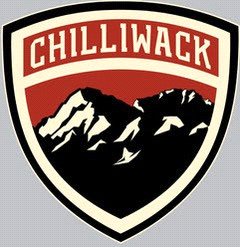 